         РЕСПУБЛИКА  ИНГУШЕТИЯ                                  ГIАЛГ1АЙ РЕСПУБЛИКА  ГОСУДАРСТВЕННОЕ УПРАВЛЕНИЕ АВТОМОБИЛЬНЫХ ДОРОГ РЕСПУБЛИКИ ИНГУШЕТИЯ (ГУ «ИНГУШАВТОДОР») ПРИКАЗ ______________ 							№____ г. МагасОб утверждении порядка о сообщении отдельными категориями лиц о получении подарка в связи с их должностным положениемВо исполнение Указа Главы Республики Ингушетия от 25 мая 2015 г. №99 «О мерах по реализации постановления Правительства РФ от 98 января 2014 г. №10 «О порядке сообщения отдельными категориями лиц о получении  подарка в связи с их должностным положением или исполнением ими служебных  (должностных) обязанностей, сдачи и оценки подарка, реализации (выкупа) и зачисления  средств, вырученных от его реализации», в целях дальнейшего совершенствования государственного регулирования в области противодействия коррупции в Республике Ингушетия, п р и к а з ы в а ю:Утвердить порядок о сообщении отдельными категориями лиц о получении подарка в связи с их должностным положением или исполнением ими служебных (должностных) обязанностей, сдаче и оценке подарка, реализации (выкупе) и зачислении средств, вырученных от его реализации.Начальник                                                       М.М. Коригов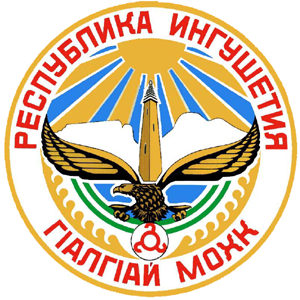 